Inverting a 3 x 3 MatrixExample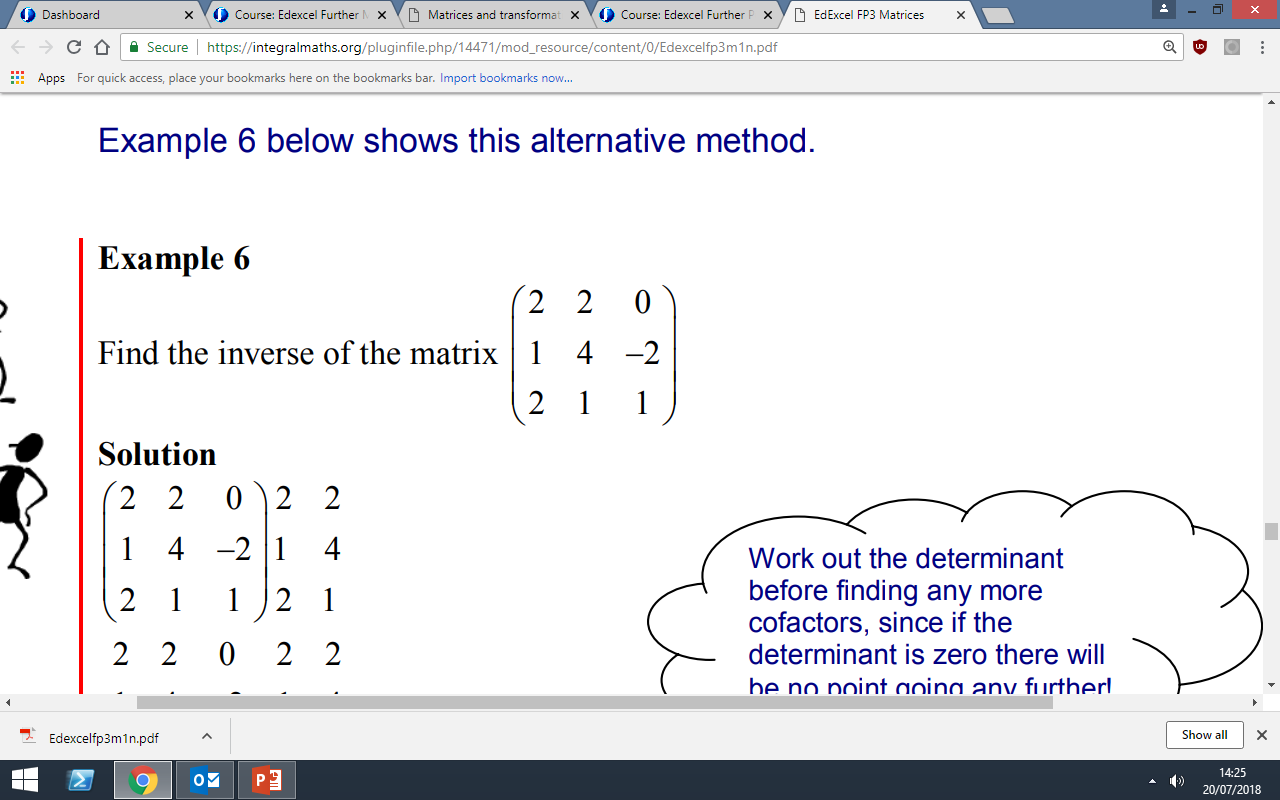 Using your Calculator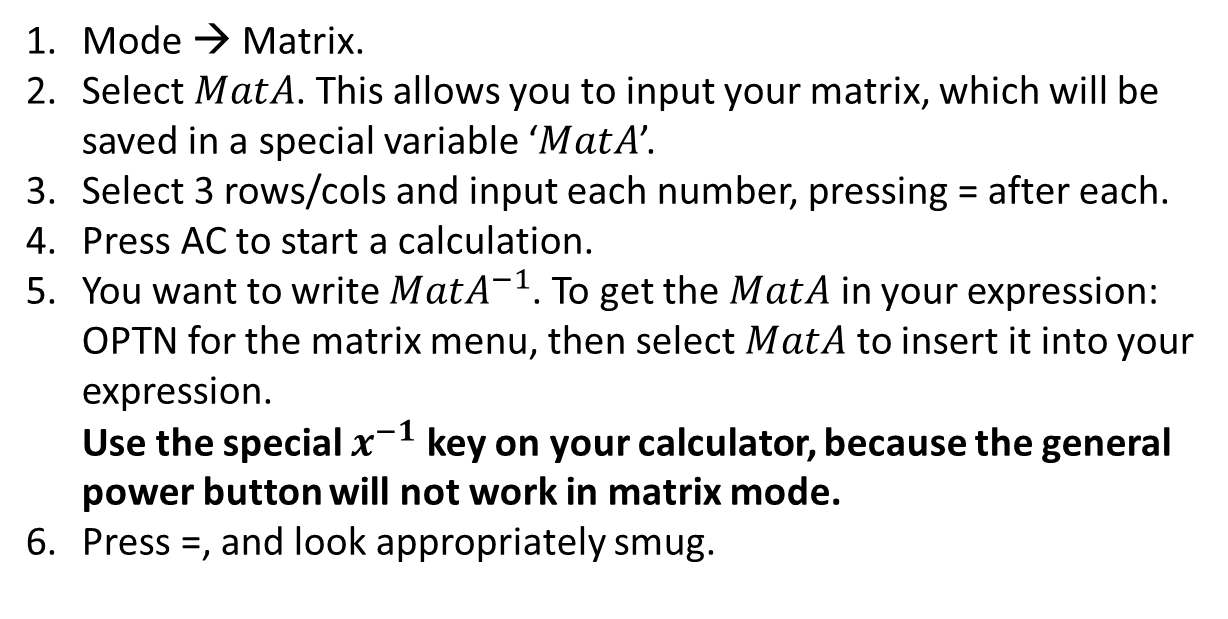 Further Example, and the matrix  is such that .(a) Show that .(b) Find .Test Your Understanding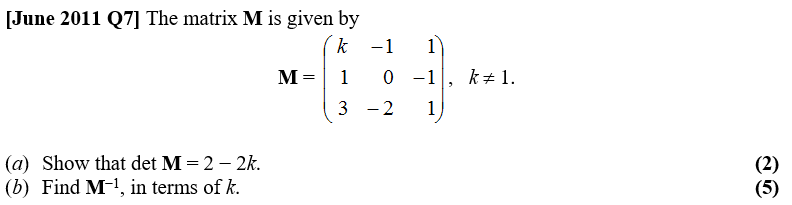 